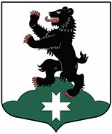 Муниципальное образование«Бугровское сельское поселение»Всеволожского муниципального района Ленинградской областиАДМИНИСТРАЦИЯПОСТАНОВЛЕНИЕ       20.12.2019       	                     	                    №  471           п. БугрыО  внесении  изменений  в  муниципальную  программу«Развитие  культуры,  физической  культуры  и  спорта,молодежной политики  на территории  МО «Бугровское сельское поселение»  на 2019-2023гг.»В соответствии со статьей 179 Бюджетного кодекса Российской Федерации, руководствуясь Порядком разработки и реализации муниципальных программ МО «Бугровское сельское поселение»,  постановления администрации МО «Бугровское сельское поселение» от 11.09.2013 № 309, администрация «Бугровское сельское поселение» Всеволожского муниципального района Ленинградской областип о с т а н о в л я е т:Внести изменения в муниципальную программу «Развитие культуры, физической культуры и спорта, молодежной политики на территории МО «Бугровское сельское поселение» на 2019-2023гг.»1.1.  Паспорт муниципальной программы «Развитие культуры, физической культуры и спорта, молодежной политики на территории МО «Бугровское сельское поселение» на 2019-2023гг.» утвердить в новой редакции согласно приложению 1.1.2. Раздел 2  «Перечень мероприятий муниципальной программы» утвердить в новой редакции согласно приложению 2.     2. Настоящее постановление подлежит официальному опубликованию на официальном сайте http://www.admbsp.ru/, в газете "Бугровский вестник" и вступает в силу с 1 января 2020 года.     3. Контроль за исполнением настоящего постановления возложить на начальника  сектора по общим вопросам С.Г. Ломашевскую.Глава администрации                                                                                   И.В. Купина                               Приложение 1 к постановлению администрацииМО «Бугровское сельское поселение»от  ____________ года  №_____  Паспорт муниципальной программы«Развитие культуры, физической культуры и спорта, молодежной политики на территории МО «Бугровское сельское поселение» на 2019-2023гг.»Наименование муниципальной программыРазвитие культуры, физической культуры и спорта, молодежной политики на территории МО «Бугровское сельское поселение» на 2019-2023гг.Развитие культуры, физической культуры и спорта, молодежной политики на территории МО «Бугровское сельское поселение» на 2019-2023гг.Развитие культуры, физической культуры и спорта, молодежной политики на территории МО «Бугровское сельское поселение» на 2019-2023гг.Развитие культуры, физической культуры и спорта, молодежной политики на территории МО «Бугровское сельское поселение» на 2019-2023гг.Развитие культуры, физической культуры и спорта, молодежной политики на территории МО «Бугровское сельское поселение» на 2019-2023гг.Развитие культуры, физической культуры и спорта, молодежной политики на территории МО «Бугровское сельское поселение» на 2019-2023гг.Заказчик муниципальной программыАдминистрация муниципального образования «Бугровское сельское поселение» Всеволожского муниципального района Ленинградской областиАдминистрация муниципального образования «Бугровское сельское поселение» Всеволожского муниципального района Ленинградской областиАдминистрация муниципального образования «Бугровское сельское поселение» Всеволожского муниципального района Ленинградской областиАдминистрация муниципального образования «Бугровское сельское поселение» Всеволожского муниципального района Ленинградской областиАдминистрация муниципального образования «Бугровское сельское поселение» Всеволожского муниципального района Ленинградской областиАдминистрация муниципального образования «Бугровское сельское поселение» Всеволожского муниципального района Ленинградской областиИсполнитель муниципальной программыАдминистрация муниципального образования «Бугровское сельское поселение» Всеволожского муниципального района Ленинградской области, АМУ КДЦ «Бугры»Администрация муниципального образования «Бугровское сельское поселение» Всеволожского муниципального района Ленинградской области, АМУ КДЦ «Бугры»Администрация муниципального образования «Бугровское сельское поселение» Всеволожского муниципального района Ленинградской области, АМУ КДЦ «Бугры»Администрация муниципального образования «Бугровское сельское поселение» Всеволожского муниципального района Ленинградской области, АМУ КДЦ «Бугры»Администрация муниципального образования «Бугровское сельское поселение» Всеволожского муниципального района Ленинградской области, АМУ КДЦ «Бугры»Администрация муниципального образования «Бугровское сельское поселение» Всеволожского муниципального района Ленинградской области, АМУ КДЦ «Бугры»Цели муниципальной программыУлучшение качества жизни населения муниципального образования «Бугровское сельское поселение»Улучшение качества жизни населения муниципального образования «Бугровское сельское поселение»Улучшение качества жизни населения муниципального образования «Бугровское сельское поселение»Улучшение качества жизни населения муниципального образования «Бугровское сельское поселение»Улучшение качества жизни населения муниципального образования «Бугровское сельское поселение»Улучшение качества жизни населения муниципального образования «Бугровское сельское поселение»Задачи муниципальной программы  Создание условий для организации досуга и отдыха жителей муниципального образования «Бугровское сельское поселение». Создание условий для развития физической культуры и массового спорта на территории  муниципального образования «Бугровское сельское поселение». Создание условий для организации досуга и отдыха детей, подростков и молодежи МО «Бугровское сельское поселение», профилактика  противоправных действий в подростковой среде.  Создание условий для организации досуга и отдыха жителей муниципального образования «Бугровское сельское поселение». Создание условий для развития физической культуры и массового спорта на территории  муниципального образования «Бугровское сельское поселение». Создание условий для организации досуга и отдыха детей, подростков и молодежи МО «Бугровское сельское поселение», профилактика  противоправных действий в подростковой среде.  Создание условий для организации досуга и отдыха жителей муниципального образования «Бугровское сельское поселение». Создание условий для развития физической культуры и массового спорта на территории  муниципального образования «Бугровское сельское поселение». Создание условий для организации досуга и отдыха детей, подростков и молодежи МО «Бугровское сельское поселение», профилактика  противоправных действий в подростковой среде.  Создание условий для организации досуга и отдыха жителей муниципального образования «Бугровское сельское поселение». Создание условий для развития физической культуры и массового спорта на территории  муниципального образования «Бугровское сельское поселение». Создание условий для организации досуга и отдыха детей, подростков и молодежи МО «Бугровское сельское поселение», профилактика  противоправных действий в подростковой среде.  Создание условий для организации досуга и отдыха жителей муниципального образования «Бугровское сельское поселение». Создание условий для развития физической культуры и массового спорта на территории  муниципального образования «Бугровское сельское поселение». Создание условий для организации досуга и отдыха детей, подростков и молодежи МО «Бугровское сельское поселение», профилактика  противоправных действий в подростковой среде.  Создание условий для организации досуга и отдыха жителей муниципального образования «Бугровское сельское поселение». Создание условий для развития физической культуры и массового спорта на территории  муниципального образования «Бугровское сельское поселение». Создание условий для организации досуга и отдыха детей, подростков и молодежи МО «Бугровское сельское поселение», профилактика  противоправных действий в подростковой среде.Сроки реализации муниципальной программы2019-2023 годы2019-2023 годы2019-2023 годы2019-2023 годы2019-2023 годы2019-2023 годыПеречень задач муниципальной программы1. Развитие  культуры в МО «Бугровское сельское поселение».2. Развитие физической культуры и спорта в МО «Бугровское сельское поселение.3. Молодёжная политика в МО «Бугровское сельское поселение» .1. Развитие  культуры в МО «Бугровское сельское поселение».2. Развитие физической культуры и спорта в МО «Бугровское сельское поселение.3. Молодёжная политика в МО «Бугровское сельское поселение» .1. Развитие  культуры в МО «Бугровское сельское поселение».2. Развитие физической культуры и спорта в МО «Бугровское сельское поселение.3. Молодёжная политика в МО «Бугровское сельское поселение» .1. Развитие  культуры в МО «Бугровское сельское поселение».2. Развитие физической культуры и спорта в МО «Бугровское сельское поселение.3. Молодёжная политика в МО «Бугровское сельское поселение» .1. Развитие  культуры в МО «Бугровское сельское поселение».2. Развитие физической культуры и спорта в МО «Бугровское сельское поселение.3. Молодёжная политика в МО «Бугровское сельское поселение» .1. Развитие  культуры в МО «Бугровское сельское поселение».2. Развитие физической культуры и спорта в МО «Бугровское сельское поселение.3. Молодёжная политика в МО «Бугровское сельское поселение» .Источники финансирования муниципальной программы, в том числе по годам:Расходы (тыс.рублей)Расходы (тыс.рублей)Расходы (тыс.рублей)Расходы (тыс.рублей)Расходы (тыс.рублей)Расходы (тыс.рублей)Источники финансирования муниципальной программы, в том числе по годам:Всего:Источники финансирования муниципальной программы, в том числе по годам:Всего:2019 год2020 год2021 год2022 год2023 годрайонный бюджет410,5200,0210,5областной бюджет5 062,11 595,31 871,51 595,3--местный бюджет94 680,020 457,021 108,121 744,823 405,17 965,0Средства, полученные от предпринимательской и иной приносящей доход деятельности15 0802 8602 9203 1003 1003 100ВСЕГО:115232,625112,326110,126440,126505,111065,0Планируемые результаты реализации муниципальной программыУвеличение численности населения МО «Бугровское сельское поселение» охваченного культурным досугом и отдыхом.Увеличение доли населения МО «Бугровское сельское поселение», систематически занимающихся физической культурой и спортом.Формирование гражданского и патриотического мировоззрения молодежи, повышение ее социальной и творческой активности. Развитие духовно-нравственного, интеллектуального, физического и творческого воспитания молодежи.Увеличение численности населения МО «Бугровское сельское поселение» охваченного культурным досугом и отдыхом.Увеличение доли населения МО «Бугровское сельское поселение», систематически занимающихся физической культурой и спортом.Формирование гражданского и патриотического мировоззрения молодежи, повышение ее социальной и творческой активности. Развитие духовно-нравственного, интеллектуального, физического и творческого воспитания молодежи.Увеличение численности населения МО «Бугровское сельское поселение» охваченного культурным досугом и отдыхом.Увеличение доли населения МО «Бугровское сельское поселение», систематически занимающихся физической культурой и спортом.Формирование гражданского и патриотического мировоззрения молодежи, повышение ее социальной и творческой активности. Развитие духовно-нравственного, интеллектуального, физического и творческого воспитания молодежи.Увеличение численности населения МО «Бугровское сельское поселение» охваченного культурным досугом и отдыхом.Увеличение доли населения МО «Бугровское сельское поселение», систематически занимающихся физической культурой и спортом.Формирование гражданского и патриотического мировоззрения молодежи, повышение ее социальной и творческой активности. Развитие духовно-нравственного, интеллектуального, физического и творческого воспитания молодежи.Увеличение численности населения МО «Бугровское сельское поселение» охваченного культурным досугом и отдыхом.Увеличение доли населения МО «Бугровское сельское поселение», систематически занимающихся физической культурой и спортом.Формирование гражданского и патриотического мировоззрения молодежи, повышение ее социальной и творческой активности. Развитие духовно-нравственного, интеллектуального, физического и творческого воспитания молодежи.Увеличение численности населения МО «Бугровское сельское поселение» охваченного культурным досугом и отдыхом.Увеличение доли населения МО «Бугровское сельское поселение», систематически занимающихся физической культурой и спортом.Формирование гражданского и патриотического мировоззрения молодежи, повышение ее социальной и творческой активности. Развитие духовно-нравственного, интеллектуального, физического и творческого воспитания молодежи.Система организации контроля за исполнением программы Контроль за исполнением Программы осуществляет начальник сектора по общим вопросам и организационно-правовой работе администрации МО «Бугровское  сельское поселение» в установленном  порядкеКонтроль за исполнением Программы осуществляет начальник сектора по общим вопросам и организационно-правовой работе администрации МО «Бугровское  сельское поселение» в установленном  порядкеКонтроль за исполнением Программы осуществляет начальник сектора по общим вопросам и организационно-правовой работе администрации МО «Бугровское  сельское поселение» в установленном  порядкеКонтроль за исполнением Программы осуществляет начальник сектора по общим вопросам и организационно-правовой работе администрации МО «Бугровское  сельское поселение» в установленном  порядкеКонтроль за исполнением Программы осуществляет начальник сектора по общим вопросам и организационно-правовой работе администрации МО «Бугровское  сельское поселение» в установленном  порядкеКонтроль за исполнением Программы осуществляет начальник сектора по общим вопросам и организационно-правовой работе администрации МО «Бугровское  сельское поселение» в установленном  порядкеПриложение 2 к постановлению администрацииМО «Бугровское сельское поселение»от  ____________ года  №_____  Приложение 2 к постановлению администрацииМО «Бугровское сельское поселение»от  ____________ года  №_____  Приложение 2 к постановлению администрацииМО «Бугровское сельское поселение»от  ____________ года  №_____  Приложение 2 к постановлению администрацииМО «Бугровское сельское поселение»от  ____________ года  №_____  Приложение 2 к постановлению администрацииМО «Бугровское сельское поселение»от  ____________ года  №_____  Приложение 2 к постановлению администрацииМО «Бугровское сельское поселение»от  ____________ года  №_____  Приложение 2 к постановлению администрацииМО «Бугровское сельское поселение»от  ____________ года  №_____  Приложение 2 к постановлению администрацииМО «Бугровское сельское поселение»от  ____________ года  №_____  Приложение 2 к постановлению администрацииМО «Бугровское сельское поселение»от  ____________ года  №_____  Приложение 2 к постановлению администрацииМО «Бугровское сельское поселение»от  ____________ года  №_____  Раздел II.  Перечень мероприятий муниципальной программыРаздел II.  Перечень мероприятий муниципальной программыРаздел II.  Перечень мероприятий муниципальной программыРаздел II.  Перечень мероприятий муниципальной программыРаздел II.  Перечень мероприятий муниципальной программыРаздел II.  Перечень мероприятий муниципальной программыРаздел II.  Перечень мероприятий муниципальной программыРаздел II.  Перечень мероприятий муниципальной программыРаздел II.  Перечень мероприятий муниципальной программыРаздел II.  Перечень мероприятий муниципальной программы№ п/пМероприятияОтветственный исполнитель (участник)Объемы и источники  финансирования(тыс. руб.)Объемы и источники  финансирования(тыс. руб.)Объемы и источники  финансирования(тыс. руб.)Объемы и источники  финансирования(тыс. руб.)Объемы и источники  финансирования(тыс. руб.)Объемы и источники  финансирования(тыс. руб.)Объемы и источники  финансирования(тыс. руб.)№ п/пМероприятияОтветственный исполнитель (участник)Всего в том числе по годам:в том числе по годам:в том числе по годам:в том числе по годам:в том числе по годам:№ п/пМероприятияОтветственный исполнитель (участник)Всего 20192020202120222023Задача 1. Развитие молодежной политики Задача 1. Развитие молодежной политики Задача 1. Развитие молодежной политики Задача 1. Развитие молодежной политики Задача 1. Развитие молодежной политики Задача 1. Развитие молодежной политики Задача 1. Развитие молодежной политики Задача 1. Развитие молодежной политики 1.1Субсидия на организацию занятости детей, подростков и молодежи в период школьных каникул40107607908008308301.2Субсидия на вовлечение детей, подростков и молодежи в гражданско-патриотическую деятельность, профилактика  противоправных действий в подростковой среде29691708738738731801.3Субсидия на  развитие и реализацию творческого потенциала детей и  молодежи3940850720720720930Итого по задаче 1Итого по задаче 1АМУ КДЦ «Бугры»1091917802383239324231940Задача 2. Развитие  культуры Задача 2. Развитие  культуры Задача 2. Развитие  культуры Задача 2. Развитие  культуры Задача 2. Развитие  культуры Задача 2. Развитие  культуры Задача 2. Развитие  культуры Задача 2. Развитие  культуры Задача 2. Развитие  культуры Задача 2. Развитие  культуры 2.1Субсидия для организации досуга и отдыха жителей МО «Бугровское сельское поселение» Средства местного бюджета19865358540104090409040902.2Субсидия  АМУ КДЦ «Бугры»  на финансовое обеспечение выполнения муниципального задания, в т.ч. -средства местного бюджетаСредства местного бюджета59848,354862,414917,31312214977,112895,114977,113381,814977,114977,1002.2-средства районного бюджета200200210,5-2.2-средства областного бюджета4785,91595,31871,51595,3--2.3Создание  условий для развития самодеятельного и художественного творчества, поддержка деятельности клубных формированийСредства полученные от  предприни-мательской деятельности1508028602920310031003100Итого по задаче 2Итого по задаче 2АМУ КДЦ «Бугры»94793,321362,321907,122167,122167,17190в т.ч. средства местного бюджета в т.ч. средства местного бюджета 74727,41670716905,117471,819067,14090          средства областного бюджета          средства областного бюджета4785,91595,31871,51595,3--          средства районного бюджета          средства районного бюджета200200210,5---средства, полученные от  предпринимательской и иной приносящей доход деятельностисредства, полученные от  предпринимательской и иной приносящей доход деятельности1508028602920310031003100 Задача 3. Развитие физической культуры и спорта  Задача 3. Развитие физической культуры и спорта  Задача 3. Развитие физической культуры и спорта  Задача 3. Развитие физической культуры и спорта  Задача 3. Развитие физической культуры и спорта  Задача 3. Развитие физической культуры и спорта  Задача 3. Развитие физической культуры и спорта  Задача 3. Развитие физической культуры и спорта  Задача 3. Развитие физической культуры и спорта  Задача 3. Развитие физической культуры и спорта 3.1Развитие физической культуры и массового спорта на территории поселения7030135014551500152512003.2Участие муниципальных команд в областных и районных  соревнованиях2490620365380390735Итого по задаче 3Итого по задаче 3Адм. МО «Бугровское сел.поселение»952019701820188019151935Итого по муниципальной программеИтого по муниципальной программе115232,325112,326110,126440,126505,111065в т.ч. средства местного бюджета в т.ч. средства местного бюджета 95166,42045721108,121744,823405,17965         средства областного бюджета         средства областного бюджета4785,91595,31871,51595,3--         средства районного бюджета         средства районного бюджета200200210,5---средства, полученные от  предпринимательской и иной приносящей доход деятельностисредства, полученные от  предпринимательской и иной приносящей доход деятельности1508028602920310031003100